Arquitectura ANSI-SPARC“Es una arquitectura propuesta por el Grupo de Estudio en Sistemas de Administración de Bases de Datos de ANSI/SPARC.La arquitectura ANSI/SPARC se divide en tres niveles, conocidos como interno, conceptual y externo” .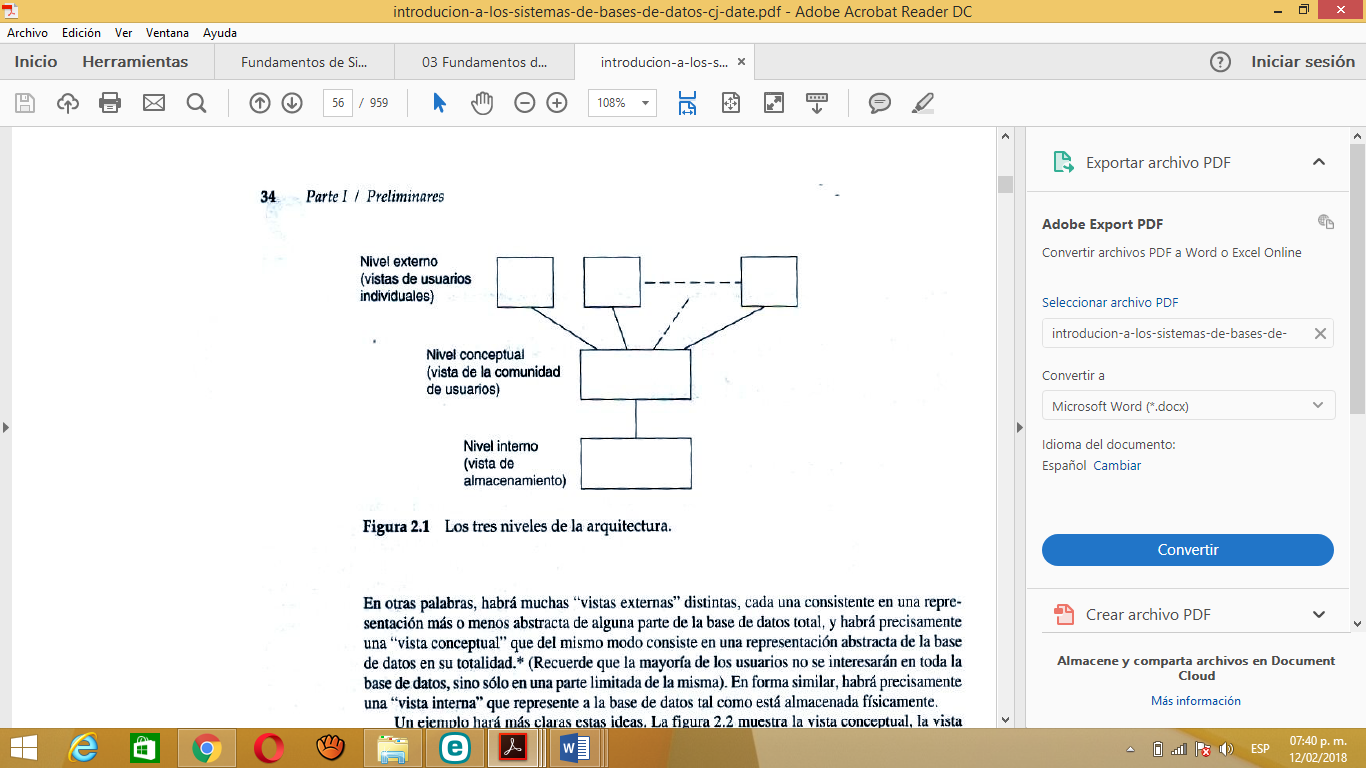 Ilustración 1. Arquitectura ANSI-SPARC 